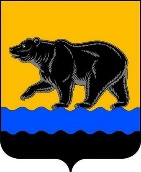 АДМИНИСТРАЦИЯ ГОРОДА НЕФТЕЮГАНСКАРАСПОРЯЖЕНИЕг.НефтеюганскО внесении изменения в распоряжение администрации города Нефтеюганска от 10.01.2019 № 6-р «Об утверждении Плана по подготовке проектов муниципальных правовых актов города Нефтеюганска в связи с принятием в 4 квартале 2018 года федеральных правовых актов, правовых актов Ханты-Мансийского автономного округа – Югры»В соответствии с Уставом города Нефтеюганска, Положением                                      о мониторинге правоприменения муниципальных правовых актов города Нефтеюганска, утвержденным постановлением администрации города Нефтеюганска от 07.11.2012 № 3165:1.Внести изменение в распоряжение администрации города Нефтеюганска от 10.01.2019 № 6-р «Об утверждении Плана по подготовке проектов муниципальных правовых актов города Нефтеюганска в связи с принятием в 4 квартале 2018 года федеральных правовых актов, правовых актов Ханты-Мансийского автономного округа – Югры» (с изменениями, внесёнными распоряжениями администрации города от 01.03.2019 № 59-р, от 02.04.2019 № 90-р, от 18.12.2019 № 356-р ), а именно: в приложении к распоряжению: в строках 8.1, 8.2 колонки 4 слова «апрель-май 2020 года» заменить словами «2020 год».2.Департаменту по делам администрации города (Прокопович П.А.) разместить распоряжение на официальном сайте органов местного самоуправления города Нефтеюганска в сети Интернет.3.Контроль исполнения распоряжения возложить на заместителя главы города – директора департамента финансов администрации города Л.И.Щегульную.Глава города Нефтеюганска                     	                                          С.Ю.Дегтярев29.05.2020      № 136-р